Отделение Пенсионного фонда Российской Федерации по Новгородской области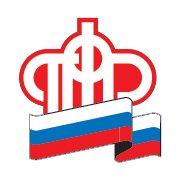 ПРЕСС-РЕЛИЗПочти 43 тысячи новгородских семейполучат 1 июня выплату на детей от 3 до 16 летСегодня, 1 июня, почти 43 тысячи новгородских семей получат единовременные выплаты на детей от 3 до 16 лет, по заявлениям, поступившим в период с 12 по 25 мая включительно. Средства будут выплачены более чем на 60 тысяч детей. Общий объем перечислений в адрес семей составил 612 миллионов рублей.Большинство семей обратилось за выплатой через Портал госуслуг и может отслеживать статус заявления в личном кабинете. Если заявление подано лично в Пенсионный фонд, узнать этап рассмотрения можно по телефону клиентской службы, в которую обращался родитель.При подаче заявлений некоторые родители допускали ошибки, например, неверно указывали реквизиты актовой записи о рождении детей, реквизиты своего банковского счета. Были случаи, когда мамы, подававшие заявления от своего имени, указывали для перечисления выплат расчетный счет отца детей. Также поступали заявления, в которых перечислены не все дети в семье, на которых полагается выплата. В ходе рассмотрения заявлений, поданных с ошибками, специалисты ПФР проводили отдельную работу. Направляли запросы в органы ЗАГС, по телефону запрашивали у родителей свидетельство о рождении детей, уточняли банковские реквизиты. Если после обращения сотрудника ПФР заявитель представлял необходимые документы, отказ по заявлению не выносился. По заявлениям ошибки, в которых не удалось устранить в ходе взаимодействия с сотрудниками ПФР, после получения уведомления об отказе в личном кабинете, можно подать новое заявление с корректной информацией. Решение об отказе будет вынесено: если заявитель и ребенок не являются гражданами России и не проживают на ее территории, родители лишены родительских прав. В этом случае права на получения выплат заявитель не имеет.  Иногда родители подавали сразу несколько заявлений на выплату, в таком случае одно заявление удовлетворено, по остальным принято решение об отказе.  Обращаем внимание, что опекуны и попечители, а также родители детей, свидетельство о рождении которых выдано иностранным государством, к сожалению, не могут направить заявление через портал госуслуг. Чтобы подать заявление на выплату им необходимо обратиться лично, в клиентскую службу Пенсионного фонда или многофункциональный центр. Сделать это можно только по предварительной записи. В помощь родителям на сайте Пенсионного фонда размещены необходимые разъяснения о выплате и ответы на часто задаваемые вопросы.Напоминаем, что обратиться за единовременной выплатой на детей от 3 до 16 лет в размере 10 тысяч рублей можно до 1 октября 2020 года. Заявления рассматриваются в течение 5 рабочих дней после поступления в территориальный орган ПФР, перечисление средств происходит в течение 3 рабочих дней. Пресс-служба Отделения ПФР по Новгородской области  (8162)98-75-22, 
presspfr@mail.ru www.pfrf.ru
